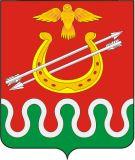 КРАСНОЯРСКИЙ КРАЙБОГОТОЛЬСКИЙ РАЙОННЫЙ СОВЕТ ДЕПУТАТОВг. БОГОТОЛРЕШЕНИЕ14.03.2022			         	    	     					     № 13-138О ДОСРОЧНОМ ПРЕКРАЩЕНИИ ПОЛНОМОЧИЙ ДЕПУТАТА БОГОТОЛЬСКОГО РАЙОННОГО СОВЕТА ДЕПУТАТОВ КРАСНОЯРСКОГО КРАЯ ШЕСТОГО СОЗЫВА УВАРОВА ДМИТРИЯ ВАСИЛЬЕВИЧАВ соответствии с подпунктом 2 пункта 10, пунктом 11 статьи 40 Федерального закона от 06.10.2003 № 131-ФЗ «Об общих принципах организации местного самоуправления в Российской Федерации»,  рассмотрев заявление об отставке по собственному желанию Уварова Дмитрия Васильевича, руководствуясь статьями 25, 27 Устава Боготольского района Красноярского края, Боготольский районный Совет депутатов РЕШИЛ:1. Досрочно прекратить полномочия депутата Боготольского районного Совета депутатов Красноярского края шестого созыва по одномандатному  избирательному округу № 9 Уварова Дмитрия Васильевича.2. Опубликовать настоящее Решение в периодическом печатном издании «Официальный вестник Боготольского района» и разместить на официальном сайте Боготольского района в сети Интернет www.bogotol-r.ru.3. Настоящее Решение вступает в силу после официального опубликования.Председатель Боготольского районного Совета депутатов                                                          В.О. Усков